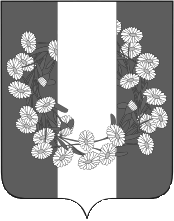 АДМИНИСТРАЦИЯ БУРАКОВСКОГО СЕЛЬСКОГО ПОСЕЛЕНИЯ КОРЕНОВСКОГО РАЙОНАПОСТАНОВЛЕНИЕот 02.06.2017                                                                                                                               № 58хут.БураковскийОб утверждении Положения об организации семейных (родовых) захоронений на территории общественных кладбищ Бураковского сельского поселения Кореновского района   В соответствии со статьей 21 Федерального закона от 12 января 1996 года       № 8-ФЗ «О погребении и похоронном деле» и статьей  22 Закона Краснодарского края от 04 февраля 2004 года № 666-КЗ «О погребении и похоронном деле в Краснодарском крае», администрация Бураковского сельского поселения Кореновского района,  п о с т а н о в л я е т:1. Утвердить Положение об организации семейных (родовых) захоронений на территории общественных кладбищ Бураковского сельского поселения Кореновского района (прилагается).2. Общему отделу администрации Бураковского сельского поселения Кореновского района (Абрамкина) обнародовать настоящее постановление в установленных местах и разместить его на официальном сайте органов местного самоуправления Бураковского сельского поселения Кореновского района  в информационно-телекоммуникационной сети Интернет.3. Постановление вступает в силу после его официального обнародования. Глава Бураковского сельского поселения Кореновского района                                                                          Л.И.ОрлецкаяПОЛОЖЕНИЕоб организации семейных (родовых) захоронений на территории общественных кладбищ Бураковского сельского поселения Кореновского района Раздел IОбщие положения1. Настоящее Положение об организации семейных (родовых) захоронений на территории общественных кладбищ Бураковского сельского поселения Кореновского района (далее - Положение) регулирует отношения, связанные с погребением умерших (погибших) на семейных (родовых) захоронениях общественных кладбищ Бураковского сельского поселения Кореновского района, и устанавливает:порядок создания семейных (родовых) захоронений;порядок погребения на месте семейного (родового) захоронения;правила содержания мест семейных (родовых) захоронений.2. Семейные (родовые) захоронения (далее - семейные захоронения) - отведённые в соответствии с этическими, санитарными и экологическими требованиями и правилами отдельные участки земли на действующих общественных кладбищах Бураковского сельского поселения Кореновского района для совместного захоронения тел (останков) умерших (погибших) трёх и более родственников. Участки земли на общественных кладбищах для создания семейных (родовых) захоронений предоставляются гражданам Российской Федерации.3. Места семейных захоронений могут быть отнесены к объектам, имеющим культурно-историческое значение, в порядке, установленном действующим законодательством Российской Федерации и Краснодарского края.4. Размер бесплатно предоставляемого места семейного захоронения составляет 20 квадратных метров. Максимальный размер предоставляемого места семейного захоронения не должен превышать 20 квадратных метров.5. Семейные захоронения организуются на специально созданных семейных (родовых) секторах действующих общественных кладбищ Бураковского сельского поселения Кореновского района.6. Площадь семейных (родовых) секторов захоронений на территориях общественных кладбищ Бураковского сельского поселения Кореновского района не должна превышать одной трети общей площади зоны захоронения кладбищ. Раздел II	Порядок оформления документов о создании семейного захоронения7. Решение о предоставлении или отказе в предоставлении места для создания семейного захоронения принимается администрацией Бураковского сельского поселения Кореновского района (далее - администрация) не позднее тридцати календарных дней со дня подачи заявления со всеми необходимыми документами, указанными в пункте 9 раздела II настоящего Положения, о чём заявителю направляется соответствующее уведомление.8. Администрация формирует и ведёт реестр семейных захоронений.9. Для решения вопроса о предоставлении места для создания семейного захоронения в администрацию представляются следующие документы:1) заявление о предоставлении места для создания семейного захоронения с указанием круга лиц, которых предполагается похоронить (перезахоронить) на месте семейного захоронения ( по форме согласно приложению № 1 к настоящему Положению);2) копия паспорта или иного документа, удостоверяющего личность заявителя, с предъявлением подлинника для сверки.Все представленные документы принимаются по описи, копия которой вручается заявителю в день получения всех необходимых документов, указанных в настоящем Положении, с отметкой о дате их приёма.10. При непосредственном осуществлении погребения умершего решение о предоставлении места для создания семейного захоронения или об отказе в его предоставлении принимается в день представления заявителем в администрацию (не позднее одного дня до дня погребения) медицинского свидетельства о смерти или свидетельства о смерти, выдаваемого органами ЗАГС, а также документов, указанных в пункте 9 раздела II настоящего Положения.11. За резервирование места семейного захоронения, превышающего размер бесплатно предоставляемого места родственного захоронения (далее - резервирование места под будущие захоронения), взимается плата, величина которой устанавливается постановлением администрации.12. Средства, полученные за резервирование места под будущие семейные захоронения, учитываются в доходе местного бюджета (бюджета Бураковского сельского поселения Кореновского района).13. Уведомление о предоставлении места для создания семейного захоронения вручается или отправляется почтовым отправлением с уведомлением о его вручении (далее - направляется с уведомлением) заявителю в письменной форме в срок, указанный в пункте 7 раздела II настоящего Положения, с указанием реквизитов банковского счёта и срока уплаты платежа за резервирование места под будущие захоронения.14. Уведомление об отказе в предоставлении места для создания семейного захоронения вручается или направляется с уведомлением заявителю в письменной форме в срок, указанный в пункте 7 раздела II настоящего Положения, с указанием причин отказа, предусмотренных настоящим пунктом.Отказ в предоставлении места для создания семейного захоронения допускается в случаях, если:1) заявитель является недееспособным лицом;2) заявитель выразил желание получить место на кладбище, которое не входит в перечень кладбищ, на которых могут быть предоставлены места для создания семейных захоронений;3) заявитель не представил все документы, указанные в пункте 9 раздела II настоящего Положения;Заявитель вправе обжаловать отказ в предоставлении места для создания семейного захоронения в судебном порядке.15. На основании принятого решения о предоставлении места для создания семейного захоронения и платёжного документа, подтверждающего факт внесения платы за резервирование места под будущие захоронения, администрация осуществляет его предоставление в срок, не превышающий семи календарных дней, но не позднее одного дня до дня погребения в случаях, установленных в пункте 10 раздела II настоящего Положения.Одновременно с предоставлением места для создания семейного захоронения администрацией оформляется и вручается свидетельство о регистрации семейного захоронения лицу, на которое зарегистрировано данное место захоронения.В свидетельстве о семейном захоронении указываются наименование кладбища, на территории которого предоставлено место для создания семейного захоронения, размер семейного захоронения, место его расположения на кладбище (номера квартала, сектора, участка), фамилия, имя и отчество лица, на которое зарегистрировано семейное захоронение.16. При отсутствии свидетельства о регистрации семейного захоронения и архивных документов на место захоронения погребение на местах семейных захоронений производится с разрешения администрации на основании:1) письменного заявления лица, взявшего на себя обязанность осуществить погребение умершего (погибшего) при предъявлении паспорта или иного документа, удостоверяющего его личность;2) платёжного документа, подтверждающего факт уплаты платежа за резервирование места под будущие захоронения;3) документов, подтверждающих степень родства умершего с родственниками, ранее погребёнными на данном месте захоронения.17. Подзахоронение на месте семейного захоронения осуществляется на основании документов, указанных в пункте 16 раздела II настоящего Положения, а также свидетельства о регистрации семейного захоронения и паспорта или иного документа, удостоверяющего личность лица, взявшего на себя обязанность осуществить погребение.18. Одновременно с предоставлением места для создания семейного захоронения администрацией  оформляется и передается на подпись договор о предоставлении места для создания семейного захоронения (по форме согласно приложению №  2 к настоящему Положению), а также свидетельство о регистрации семейного захоронения лицу, на которое зарегистрировано данное место захоронения.В свидетельстве о семейном захоронении указываются наименование кладбища, на территории которого предоставлено место для создания семейного захоронения, размер семейного захоронения, место его расположения на кладбище (номера квартала, сектора, участка), фамилия, имя и отчество лица, на которое зарегистрировано семейное захоронение.Администрация Бураковского сельского поселения Кореновского района ведет реестр семейных захоронений (по форме согласно приложению № 3 к настоящему Положению).Администрация обеспечивает учёт и хранение представленных документов в течение 5 лет с последующей передачей в архивный отдел администрации муниципального образования Кореновский район.Раздел III
Порядок погребения на семейных захоронениях19. При погребении на семейных захоронениях гражданам гарантируется оказание услуг на безвозмездной основе, определённых Федеральным законом от 12 января 1996 года  №  8-ФЗ «О погребении и похоронном деле» и Законом Краснодарского края от 04 февраля 2004 года  №  666-КЗ «О погребении и похоронном деле в Краснодарском крае».20. Погребение на семейных захоронениях осуществляется в соответствии с установленными санитарными и экологическими требованиями и правилами содержания мест погребения.21. По письменному ходатайству лица, на которое зарегистрировано семейное захоронение, на месте семейного захоронения могут быть погребены родственники, не указанные в заявлении о предоставлении места для создания семейного захоронения.22. Для решения вопроса о погребении по письменному ходатайству лица, на которое зарегистрировано семейное захоронение, на месте семейного захоронения родственников, не указанных в заявлении о предоставлении места для создания семейного захоронения, в администрацию представляются следующие документы:1) письменное заявление лица, взявшего на себя обязанность осуществить указанное погребение умершего (погибшего) при предъявлении паспорта или иного документа, удостоверяющего его личность;2) документы, подтверждающие степень родства умершего с родственниками, ранее погребёнными на данном месте захоронения;3) письменное согласие лица, на которое зарегистрировано семейное захоронение, в случаях, если лицо, взявшее на себя обязанность осуществить указанное погребение на месте семейного захоронения, не является лицом, на которое зарегистрировано данное семейное захоронение;4) копия паспорта или иного документа, удостоверяющего личность заявителя, с предъявлением подлинника для сверки.Раздел IV
Порядок содержания семейных захоронений23. Обязанность по содержанию, благоустройству семейного захоронения возлагается на лицо, на которое зарегистрировано семейное захоронение.24. Лица, на имя которых зарегистрированы семейные захоронения, обязаны содержать сооружения и зелёные насаждения (оформленный могильный холм, памятник, цоколь, цветник, оформленные сведения о захороненных) в надлежащем состоянии.Раздел V
Расходы при создании и содержании семейного захоронения25. Плата за резервирование места под будущие захоронения - единовременная плата за резервирование земельного участка на общественном кладбище.26. Плата за резервирование места под будущие захоронения вносится заявителем единовременно через кредитные организации в течение трёх рабочих дней с момента получения уведомления о предоставлении места для создания семейного захоронения. Плата за резервирование места под будущие захоронения зачисляется в местный бюджет (бюджет Бураковского сельского поселения Кореновского района).27. В случае невнесения в указанный в пункте 26 раздела V настоящего Положения срок платы за резервирование места под будущие захоронения администрация место для создания семейного захоронения не предоставляет, о чём заявителю направляется соответствующее уведомление об отказе в предоставлении места для создания семейного захоронения.Раздел VI
Ответственность за нарушение настоящего Положения28. За несоблюдение настоящего Положения лица несут ответственность в соответствии с действующим законодательством.Глава Бураковского сельского поселения Кореновского района                                                                         Л.И.ОрлецкаяЛИСТ СОГЛАСОВАНИЯпроекта постановления администрации Бураковского  сельского поселения Кореновского района от _____________ № ____ «Об утверждении Положения об организации семейных (родовых) захоронений на территории общественных кладбищ Бураковского сельского поселения Кореновского района»  Проект подготовлен и внесен:Общим отделом администрации Бураковскогосельского поселенияКореновского районаНачальник общего отделаадминистрации  Бураковскогосельского поселенияКореновского района					                         З.П. АбрамкинаПроект согласован:Ведущий специалист общего отделаадминистрации Бураковского сельского поселенияКореновского района                                                                       О.В.ДолгополоваФОРМАзаявления о предоставлении места для создания семейного (родового) захороненияГлаве Бураковского сельскогопоселения Кореновского района_______________________________________                   (Ф.И.О.)________________________________________            (Ф.И.О. заявителя)проживающего по адресу (для физических лиц)______________________________________________________________________________________паспорт: серия ______ номер __________________кем, когда выдан _______________________________________________________________________Контактный телефон _________________________Заявлениелица о предоставлении места для создания семейного (родового) захороненияЯ, являясь лицом, взявшим на себя обязанность осуществить в будущем погребение следующих умерших (погибших):____________________________________________________________________________________________________________________________________________________________________________________________________________(Ф.И.О. лиц для будущего захоронения)Исполняя волеизъявление указанных лиц прошу администрацию Бураковского сельского поселения Кореновского района  произвести регистрацию семейного захоронения на  _____________________ кладбище, квартал ______,   участок ______, ряд _________, могила _________. Площадь захоронения  __________ м2, в связи с чем размер бесплатно предоставляемого места семейного (родового) захоронения  превышает на   ____ м2, за которые я обязуюсь оплатить до «_____»________ 20___ года.В связи с предоставлением места для создания семейного (родового) захоронения мною прилагаются следующие документы:копия всех заполненных страниц паспорта или иного документа ____________                                                                                                               (указать какой)удостоверяющего личность лица, взявшего на себя обязанность осуществить в будущем погребение умерших (погибших).____________________________                           ________________________        (Ф.И.О. Заявителя)                                                    (подпись Заявителя)__________________________                              ________________________(Ф.И.О. ответственного работника                (подпись ответственного работника)за регистрацию захоронения) «_______»_________ 20_____ годаГлава Бураковского сельского поселения   Кореновского района                                                                       Л.И.ОрлецкаяДОГОВОР № ___ о предоставлении места для создания семейного (родового) захороненияхут.Бураковский                                                          «____»_________   20___года Гражданин __________________________________________________________,проживающий по адресу:   ____________________________________________,паспорт серии _______ № __________ выдан _____________________________,именуемый в дальнейшем «Гражданин» и Администрация Бураковского сельского поселения Кореновского  района, в лице главы Бураковского сельского поселения Кореновского района  ______________________________,действующего на основании Устава Бураковского сельского поселения Кореновского района, именуемая в дальнейшем «Администрация», совместно именуемые «Стороны», заключили настоящий договор о следующем:Предмет договора  1.1. Администрация предоставляет Гражданину место для создания семейного(родового) захоронения, расположенное на ______________________________,на участке номер	_____	, ряд номер	_____	, могила номер__________.1.2. За резервирование места семейного (родового) захоронения, превышающего размер бесплатно предоставляемого места родового (семейного) захоронения, Администрацией взимается плата в размере, установленном пунктом 3 настоящего договора.1.3. Размер предоставленного земельного участка составляет __________кв. м.,в том числе	_____	кв. м., превышающего размер бесплатно предоставляемогоземельного участка.        Права и обязанности Сторон:2.1. Администрация обязана:2.1.1. Обеспечить сохранность (неприкосновенность) зарезервированного места для создания семейного (родового) захоронения (далее - земельный участок).2.1.2. Обеспечить уход за прилегающей к земельному участку территорией.2.1.3. Зарегистрировать настоящий договор, после его подписания, в книге регистрации договоров на резервирование земельных участков.2.2. Гражданин обязуется:2.2.1. Обозначить земельный участок указателями либо легким ограждением, четко определяющим границы земельного участка.2.2.2. Не производить самовольный захват дополнительных земельных участков при использовании земельного участка.2.2.3. Независимо от времени года содержать в чистоте и порядке предоставленный земельный участок.2.2.4. Складировать мусор в установленных для этого местах.2.2.5. В случае изменения адреса проживания, Гражданин обязан в течение месяца известить Администрацию для внесения соответствующих изменений в настоящий договор.2.3. Гражданин имеет право:2.3.1. Производить захоронение на зарезервированном земельном участке в установленном порядке.2.3.2. Возводить на отведенном земельном участке надмогильные сооружения (надгробия), ограды в соответствии с действующим законодательством.Порядок оплаты3.1. Плата за предоставление земельного участка, превышающего размер бесплатно предоставляемого места родового (семейного) захоронения, является единовременной.Сумма оплаты определяется в соответствии с постановлением администрации Бураковского сельского поселения Кореновского района.Сумма оплаты по настоящему договору составляет _____________ рублейСрок действия договора4.1. Данный договор является бессрочным.Порядок разрешения споров5.1. Все споры и разногласия по настоящему договору разрешаются путем переговоров между сторонами.5.2. При невозможности разрешения споров путем переговоров, стороны обращаются в суд.Прочие услуги6.1. Настоящий договор составлен в двух экземплярах, имеющих одинаковую юридическую силу.6.2. В случае неисполнения Гражданином в течение 3 месяцев обязанностей, указанных в пунктах 2.2.3. и 2.2.4. настоящего договора, Администрация направляет в адрес Гражданина уведомление о необходимости устранения указанных нарушений в течение 1 месяца со дня получения уведомления. В случае неисполнения требований, указанных в уведомлении, Администрация принимает меры к устранению нарушений с последующим взысканием с Гражданина суммы затраченных денежных средств в порядке, установленном действующим законодательством.Реквизиты и подписи СторонАдминистрация Бураковского сельского                 Гражданин ______________поселения Кореновского районаГлава Бураковского сельского поселения   Кореновского района                                                                          Л.И.ОрлецкаяРЕЕСТРсемейных (родовых) захороненийГлава Бураковского сельского поселения   Кореновского района                                                                                                                     Л.И.ОрлецкаяПРИЛОЖЕНИЕ УТВЕРЖДЕНОпостановлением администрацииБураковского сельского поселенияКореновского районаот  02 июня 2017 года № 58ПРИЛОЖЕНИЕ № 1к  Положению об организации семейных (родовых) захоронений на территории общественных кладбищ Бураковского сельского поселения Кореновского района ПРИЛОЖЕНИЕ № 2к  Положению об организации семейных (родовых) захоронений на территории общественных кладбищ Бураковского сельского поселения Кореновского района ПРИЛОЖЕНИЕ № 3к  Положению об организации семейных (родовых) захоронений на территории общественных кладбищ Бураковского сельского поселения Кореновского района №п/пНомер договораДата выдачиФИО (Кому выдан)Наименование кладбищаНомер участкаНомер рядаНомер могилыРазмер участка, кв. мСтоимость, оплата (сумма)12345678910